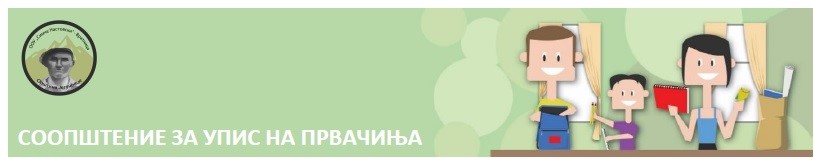 Почитувани родители и идни првачиња,       Ве известуваме дека терминот за упис на првачиња во учебната 2022/2023 година, ќе се реализира од 03.05.2022 до 31.05.2022 година.        Во прво одделение ќе се запишуваат деца кои до крајот на календарската година (31.12.2022 год.) ќе наполнат 6 години. Во прво одделение можат да се запишат и деца кои до 31.01.2023 година ќе наполнат 6 години, по претходно  барање од  родителот/старателот и добиено мислење од психологот во училиштето.        ПОТРЕБНИ ДОКУМЕНТИ1. Извод од матична книга на родени на детето ( може и копија)2. Потврда за примени задолжителни вакцини издадена од надлежна здравствена установа3. Потврда за стоматолошки преглед издадена од  Детска  стоматологија4. Потврда за офталмолошки преглед  ( очен преглед) издадена од надлежна здравствена установа 5. Лична карта од родител/старател на увид6. Мислење / функционален профил од Комисијата за проценка на деца и младинци за дополнителна образовна, социјална и здравствена поддршка според МКФ ( за деца со попреченост).Потребните документи да бидат доставени на денот на уписот на вашето дете, во (мај), а за терминот дополнително ќе бидете известени.     Ве очекуваме,                                                                                                        ООУ „Симче Настовски“  Вратница                                                                                                                     Директор,                                                                                                                        Бранка Марковиќ